Предметно-развивающая среда2014-2015 год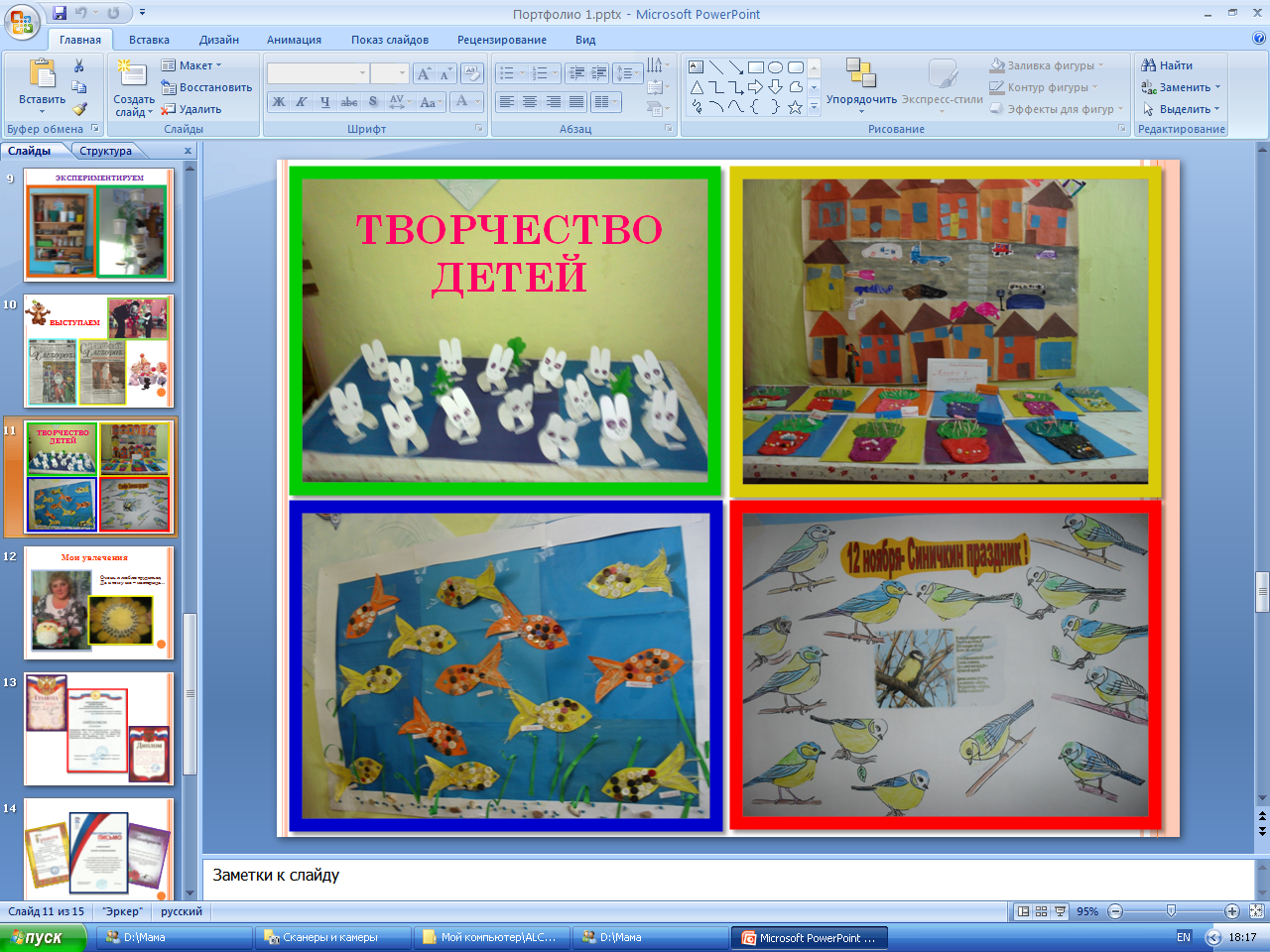 «Центр экспериментирования»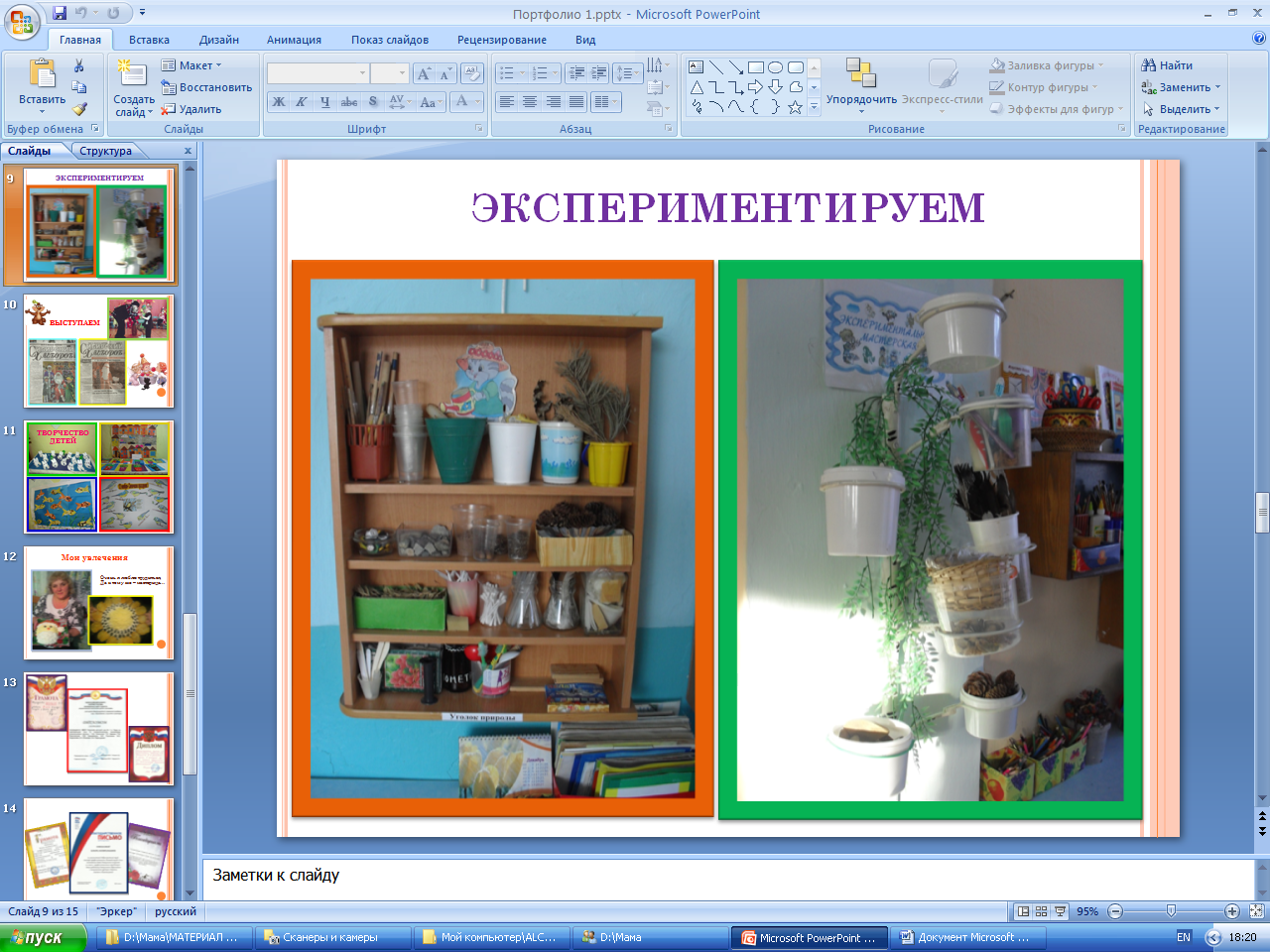 «Центр природы»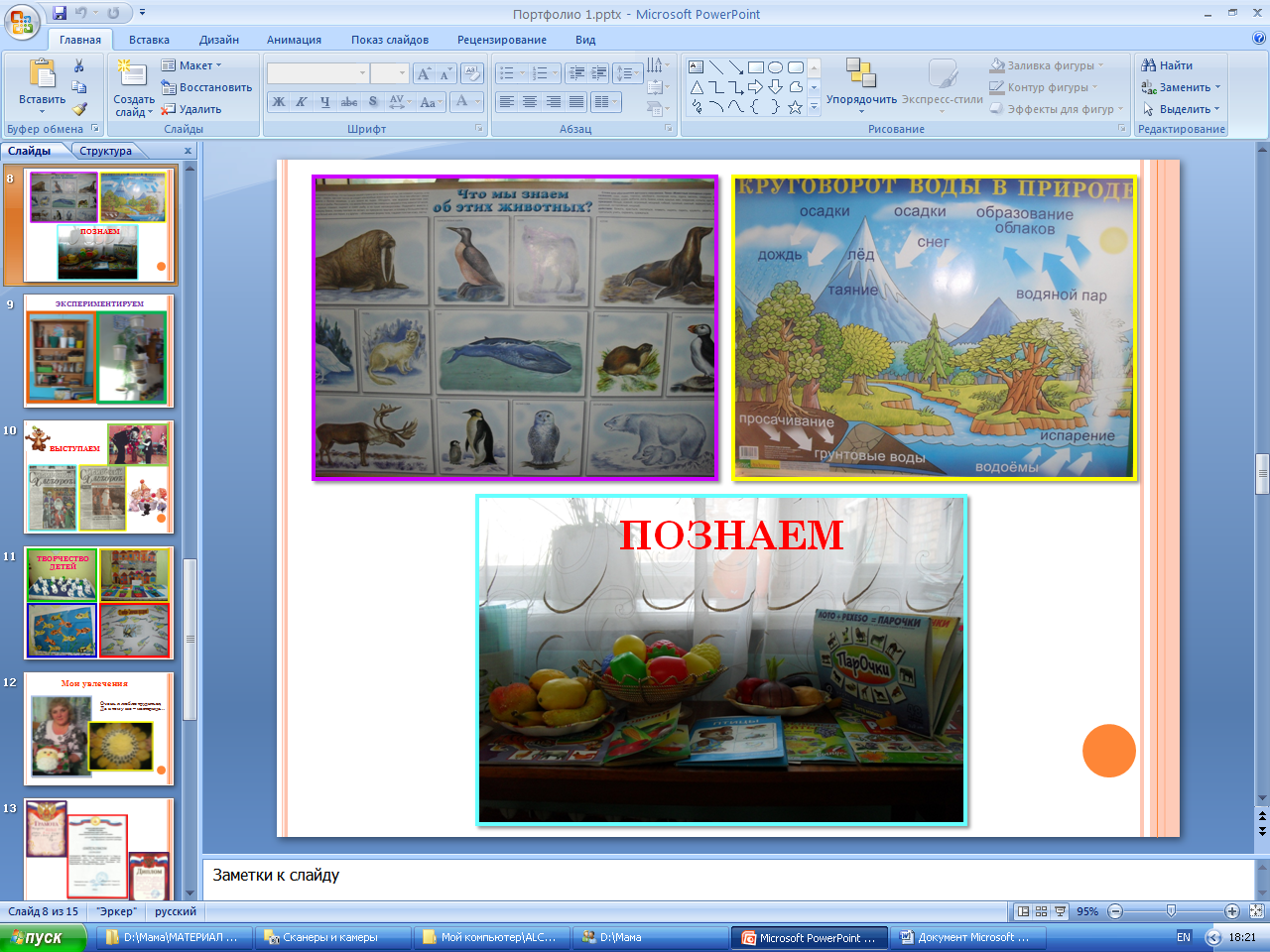 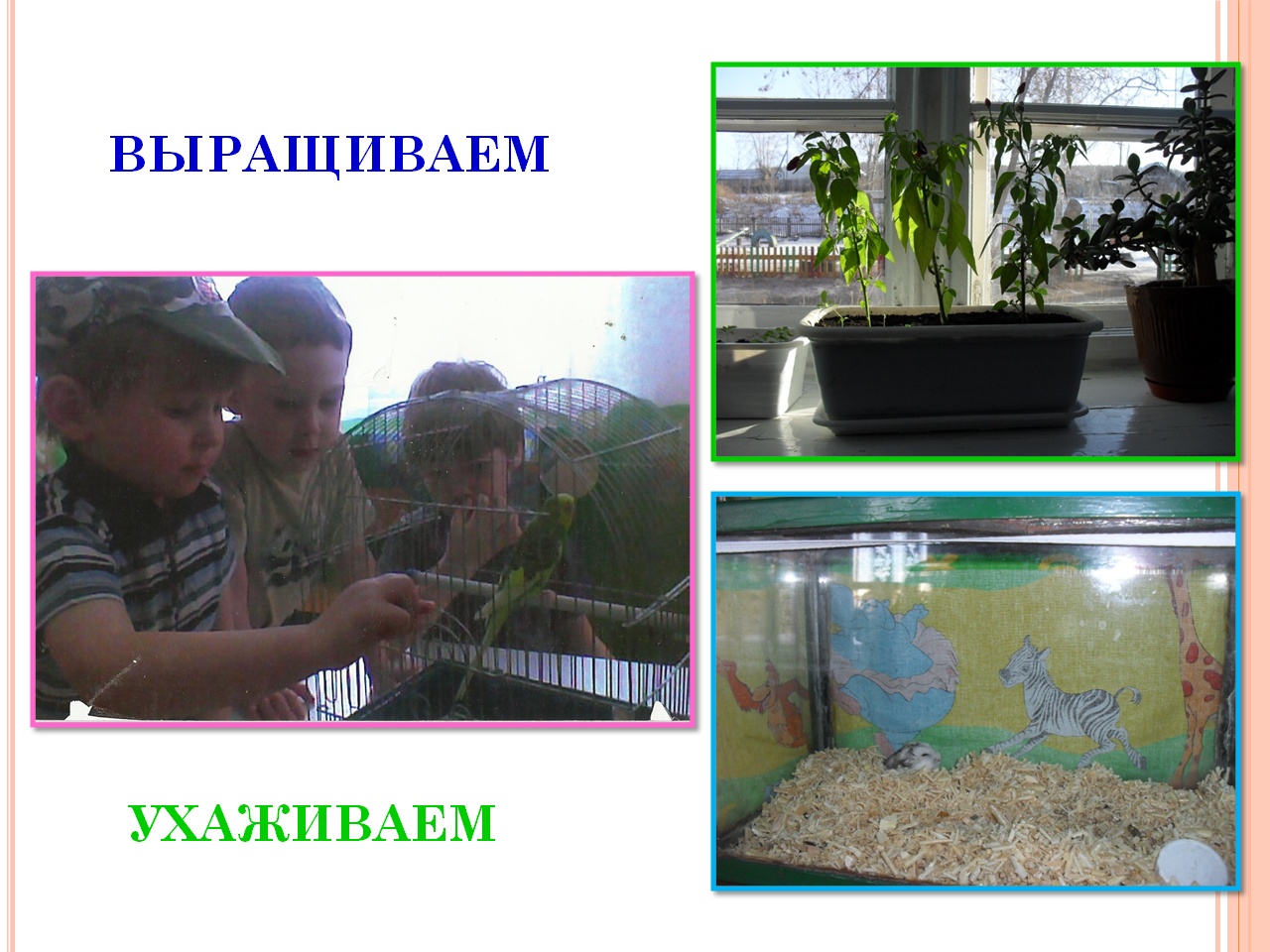 «Центр театра «В гостях у сказки»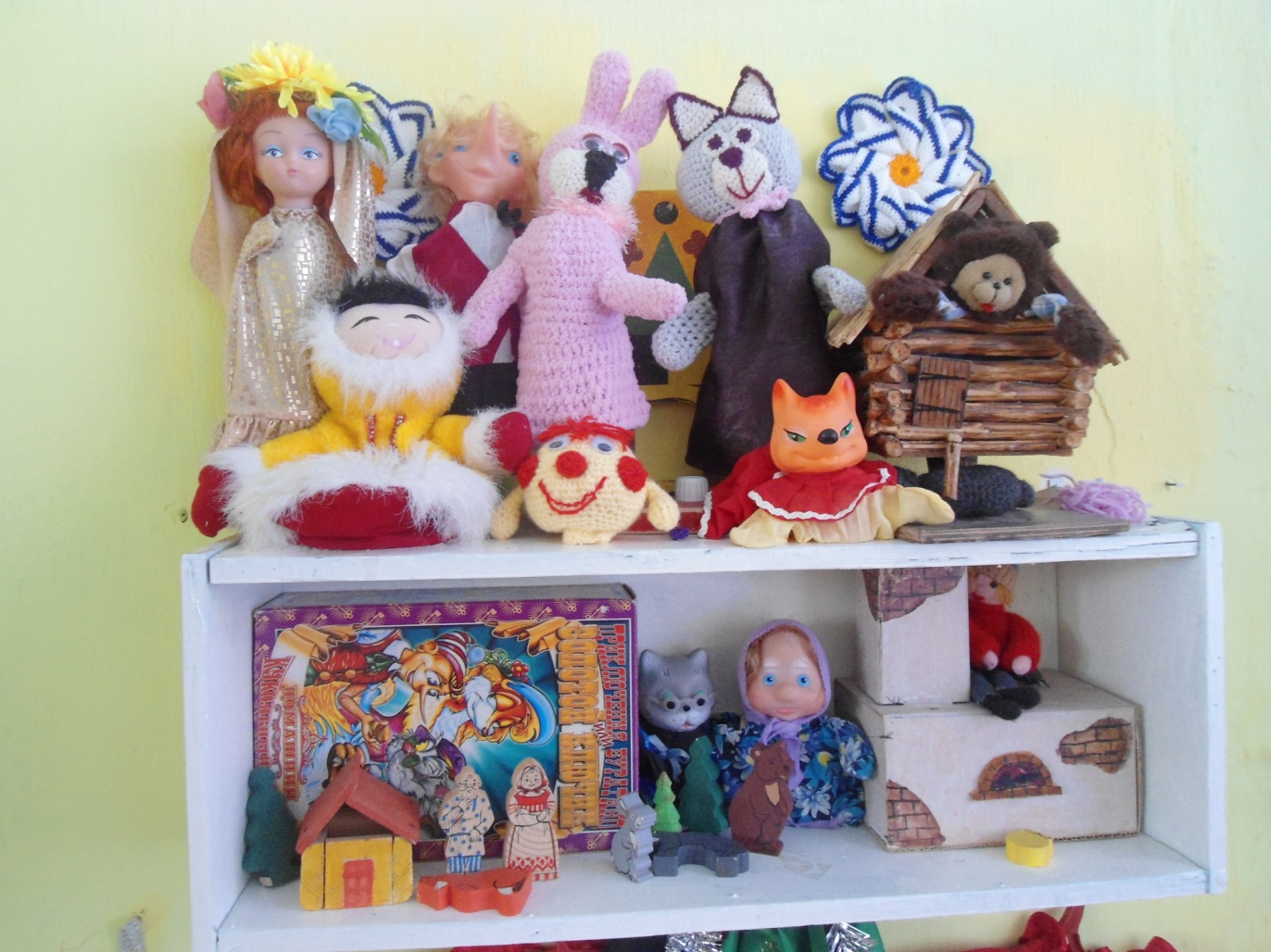 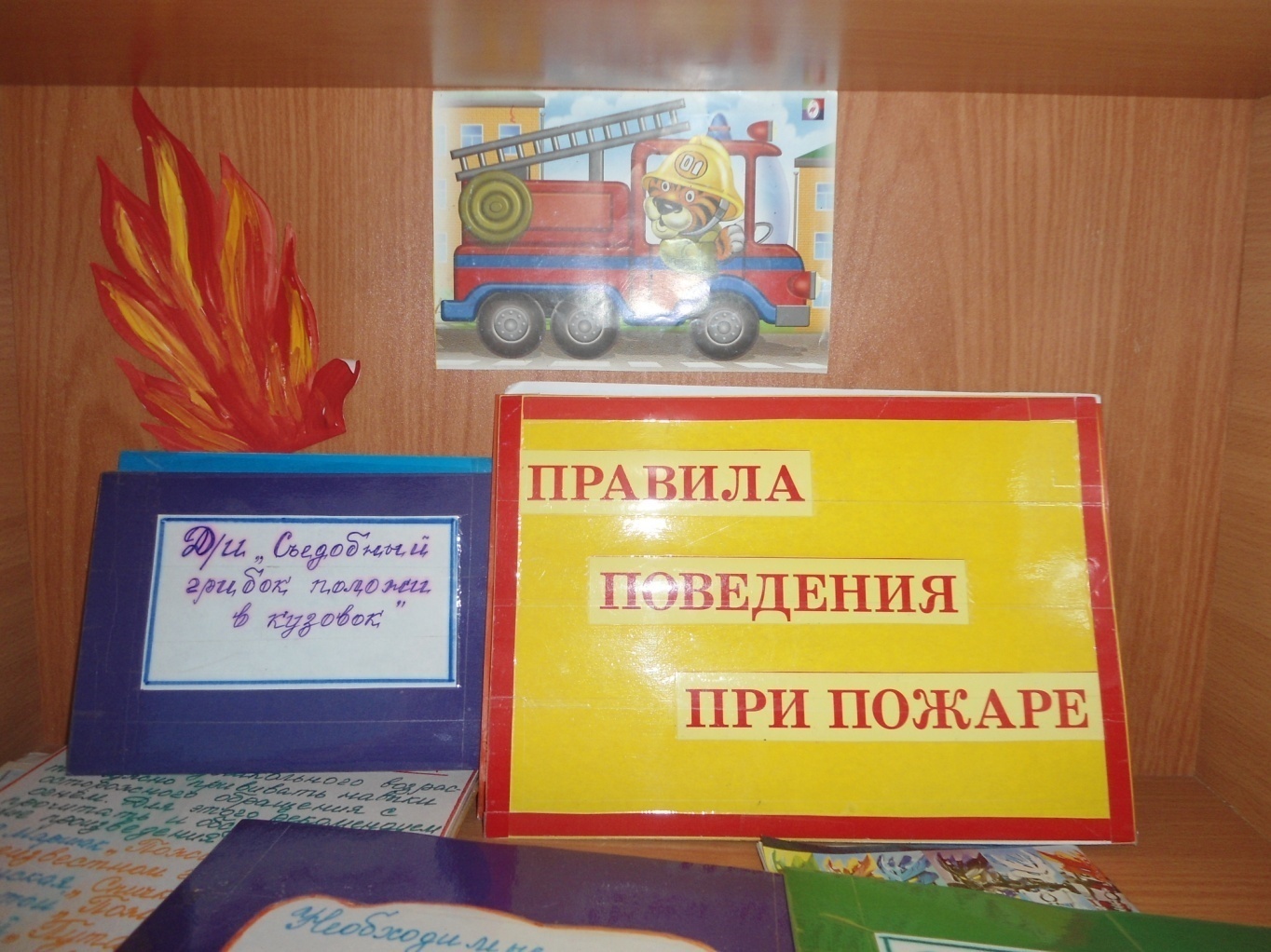 «ЦЕНТР ТВОРЧЕСТВА»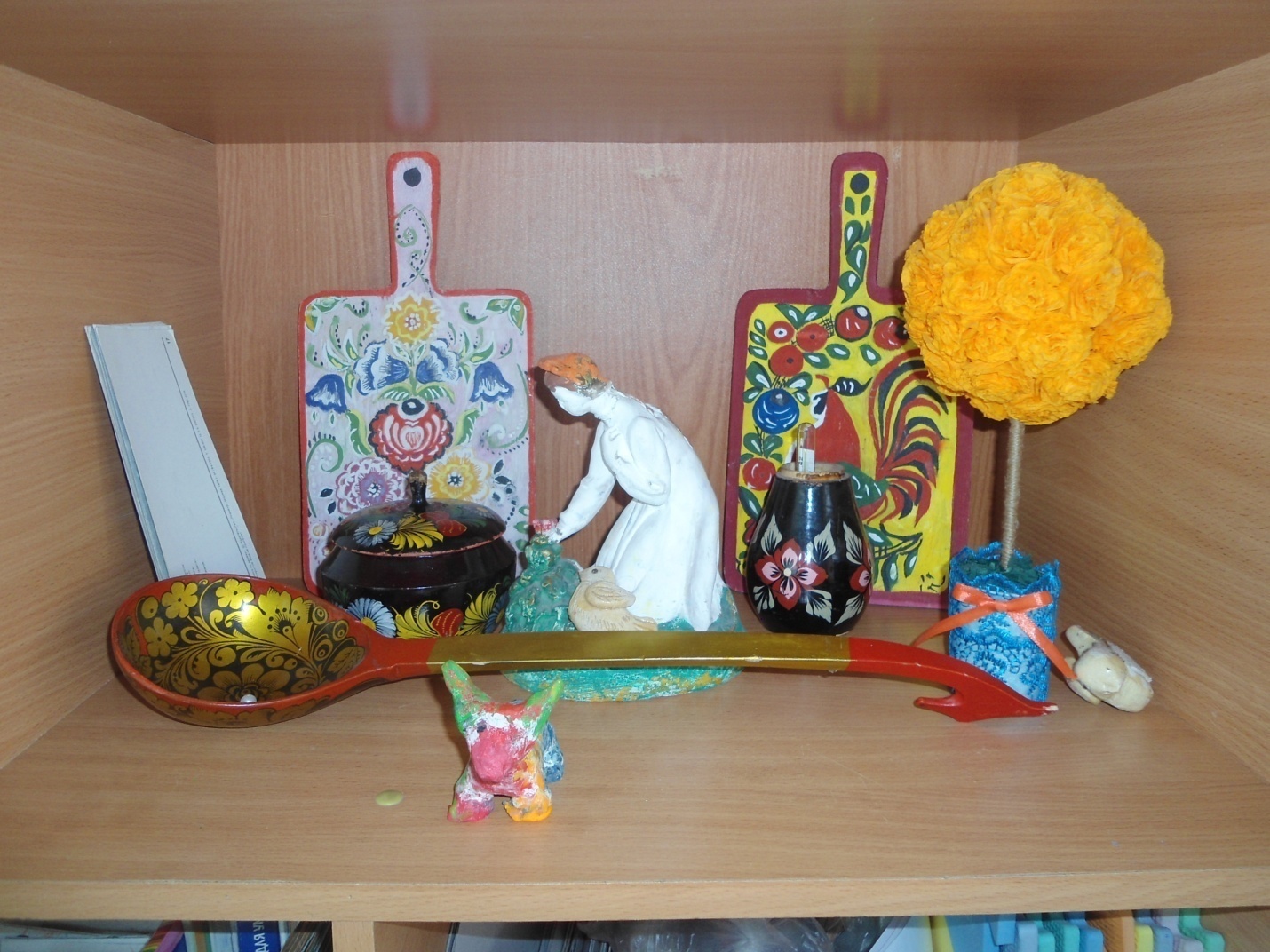 «Центр музыки»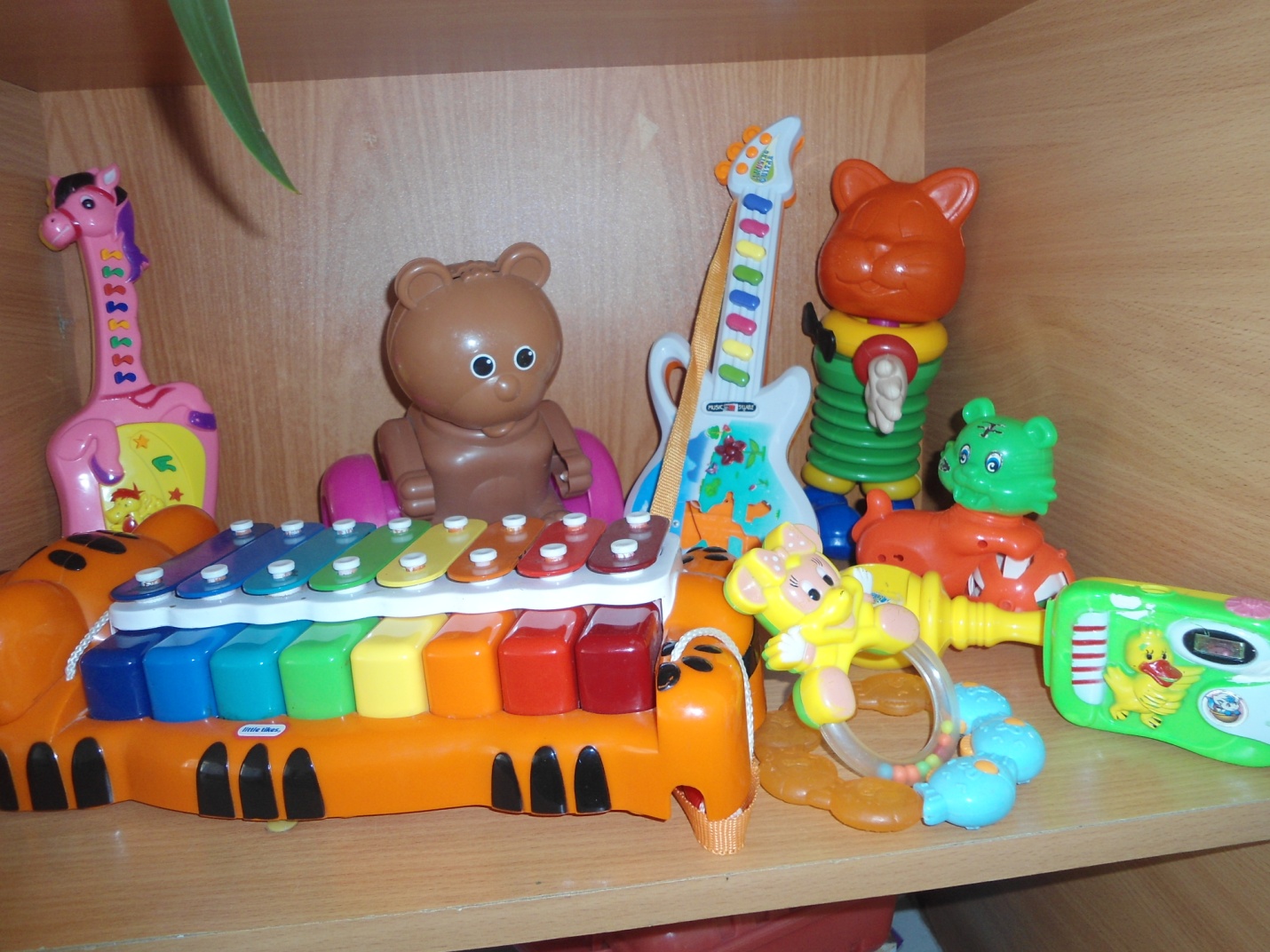 2015-2016 год  (2 младшая группа)Спокойная зона«Центр книги»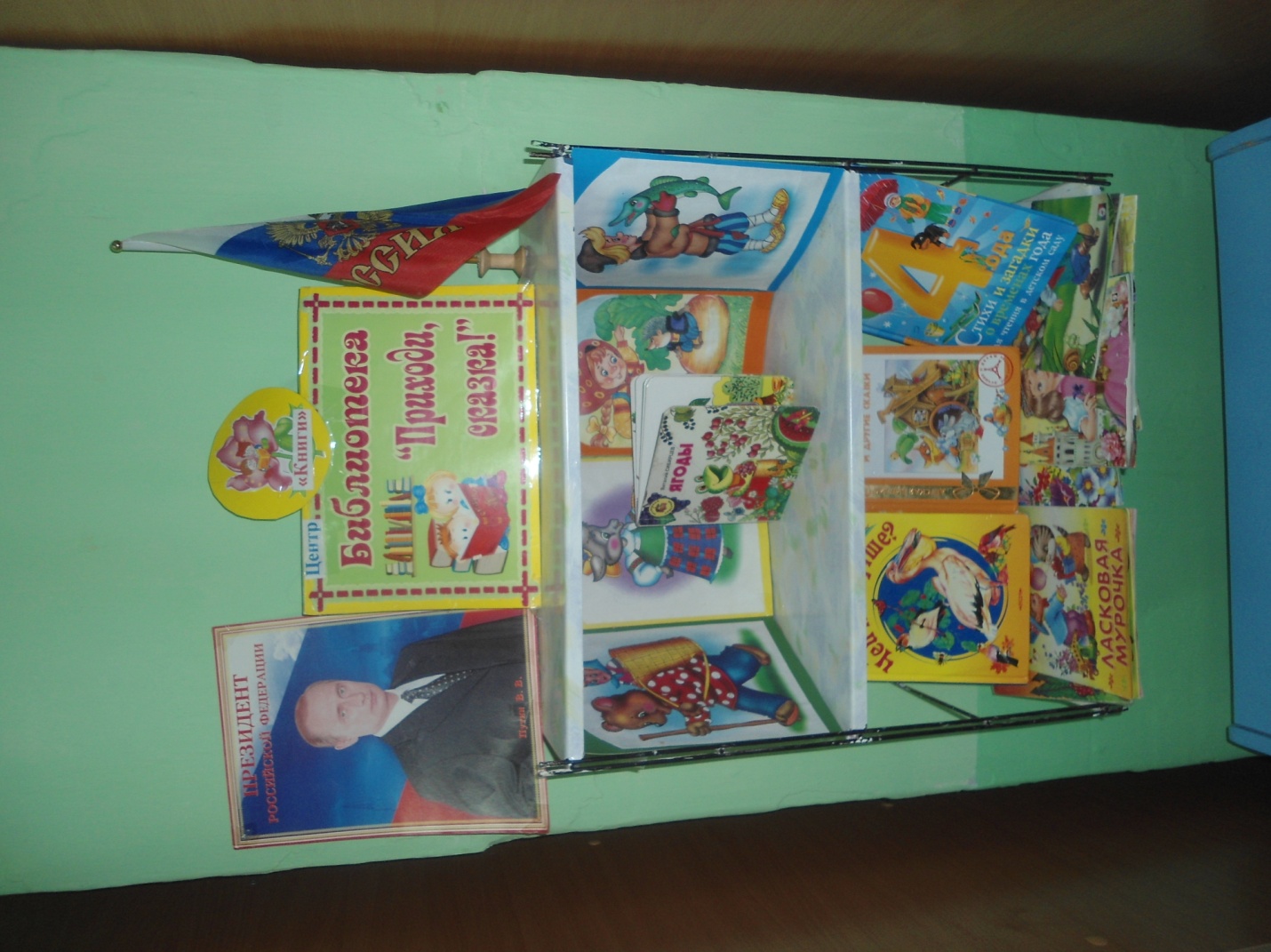 «ЦЕНТР ПРИРОДЫ»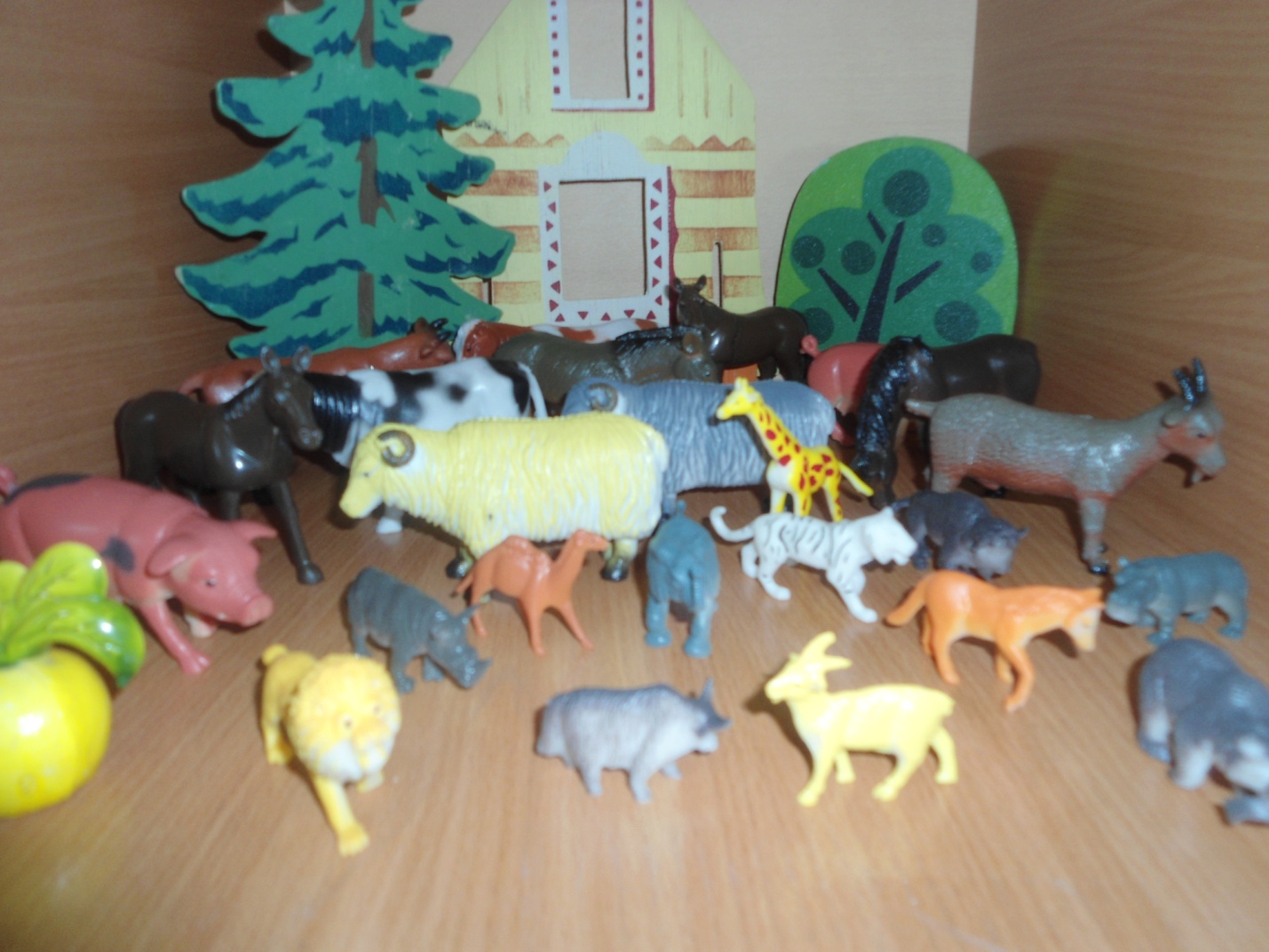 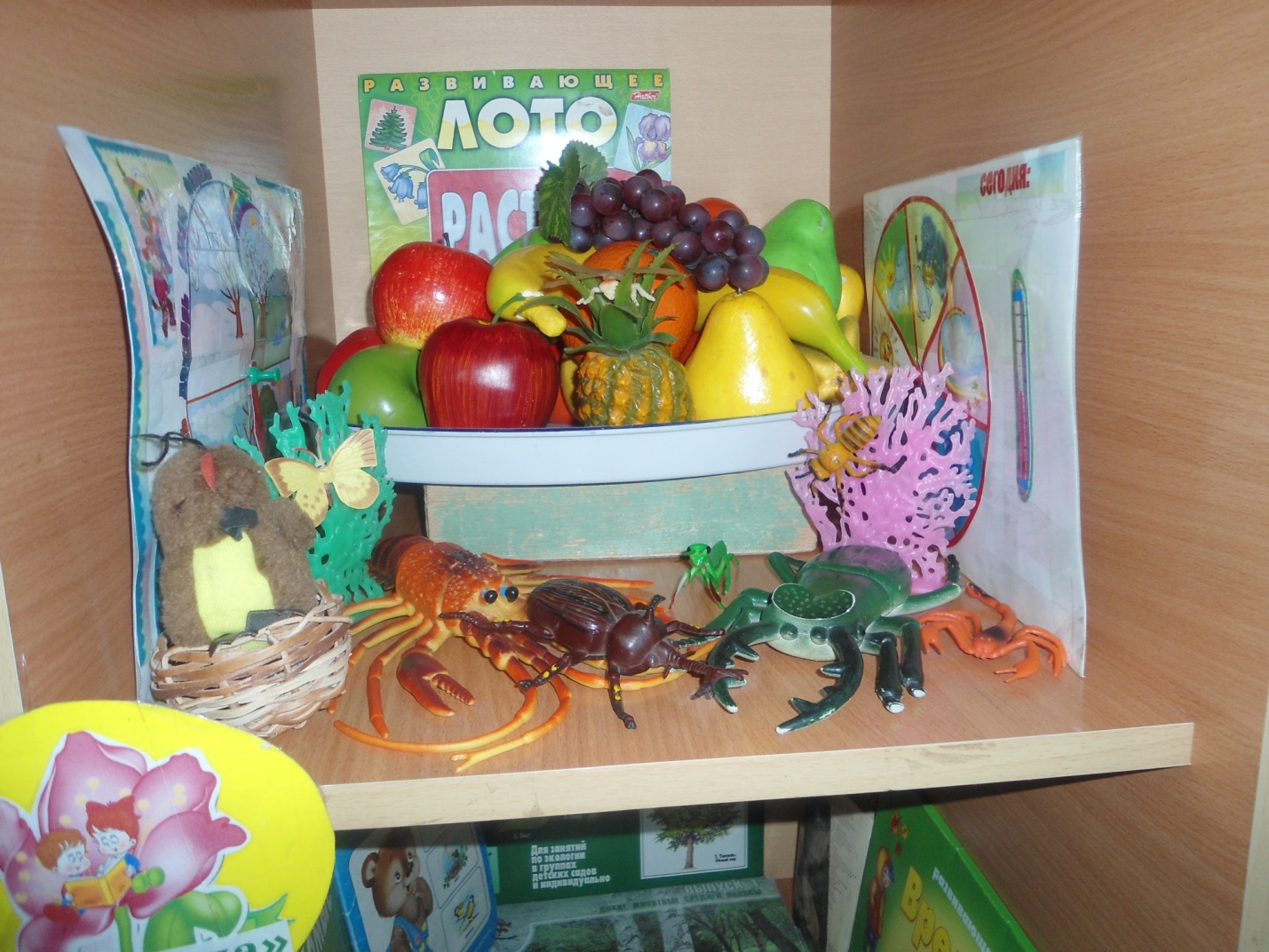 «Центр познания»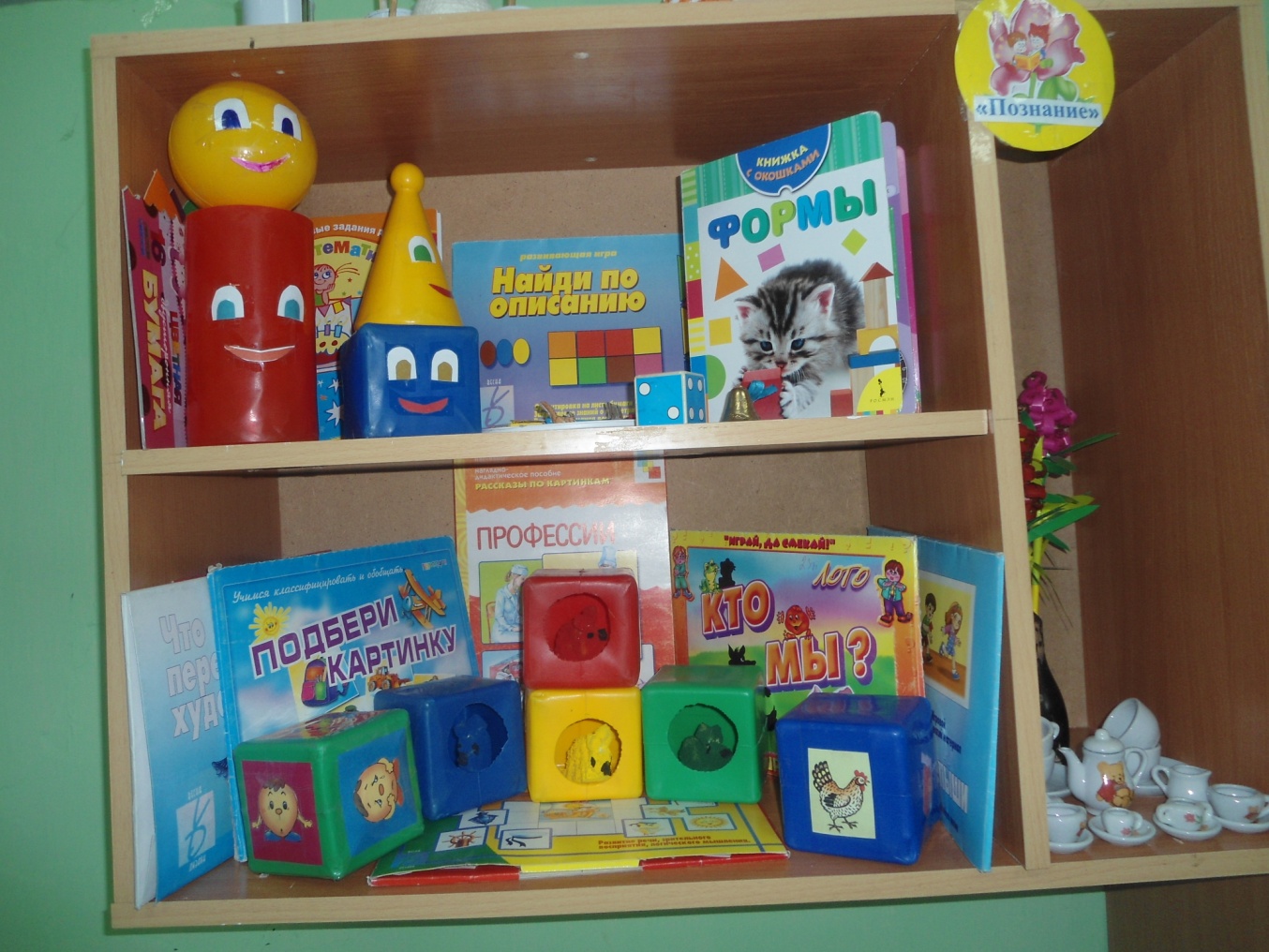 «УГОЛОК  УЕДИНЕНИЯ»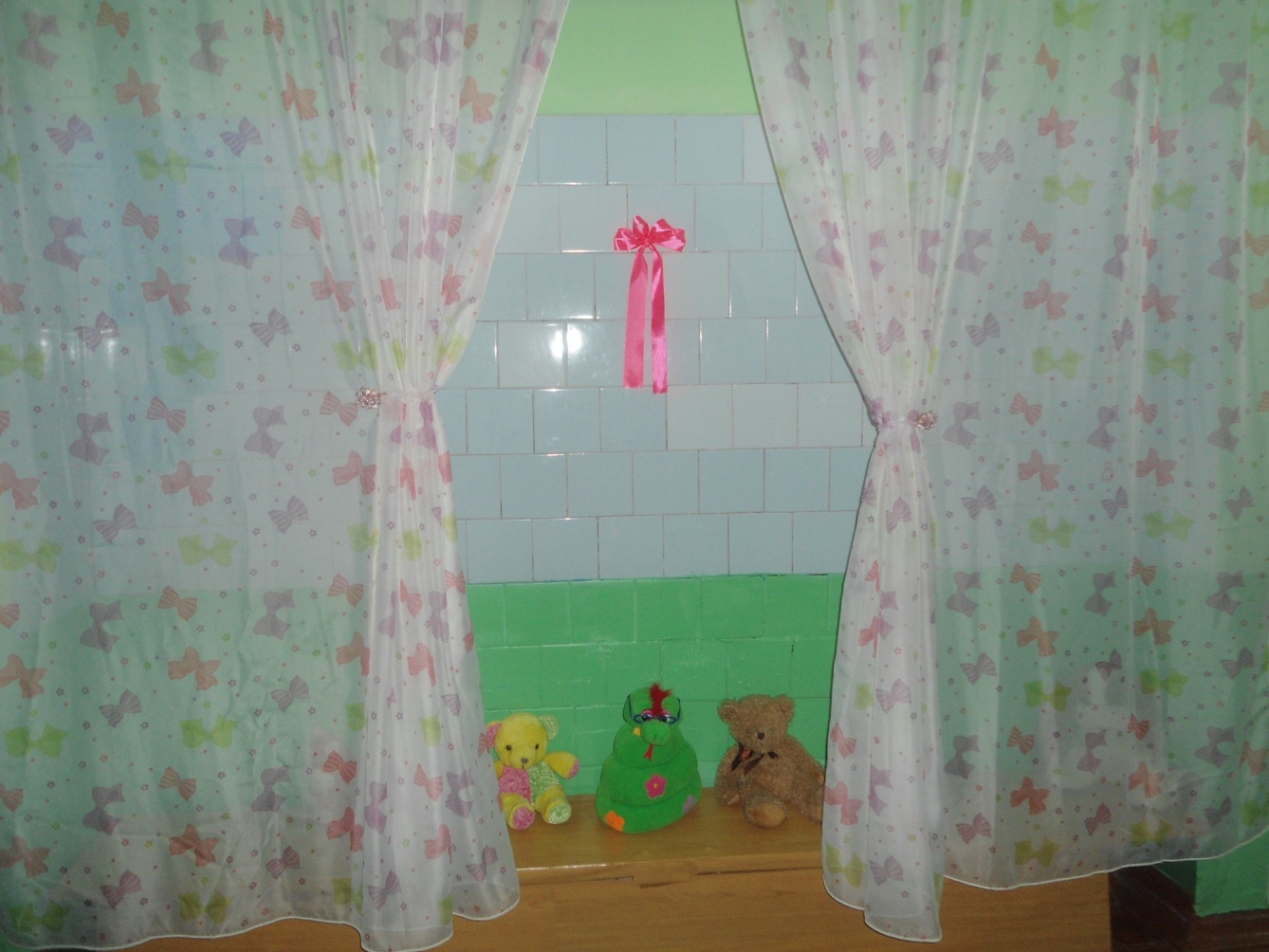 Зона средней интенсивности«Центр лаборатория»«Центр конструирования»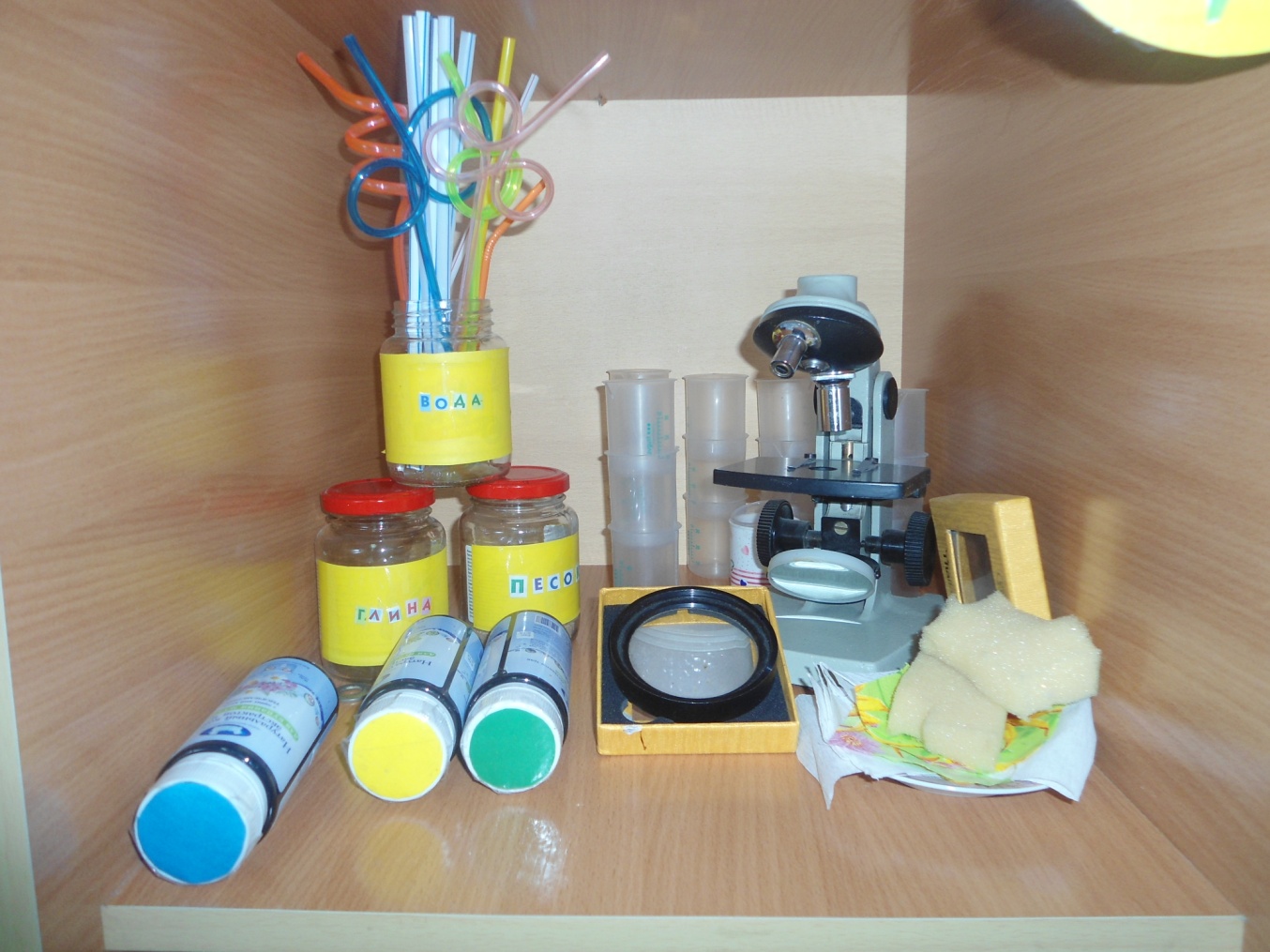 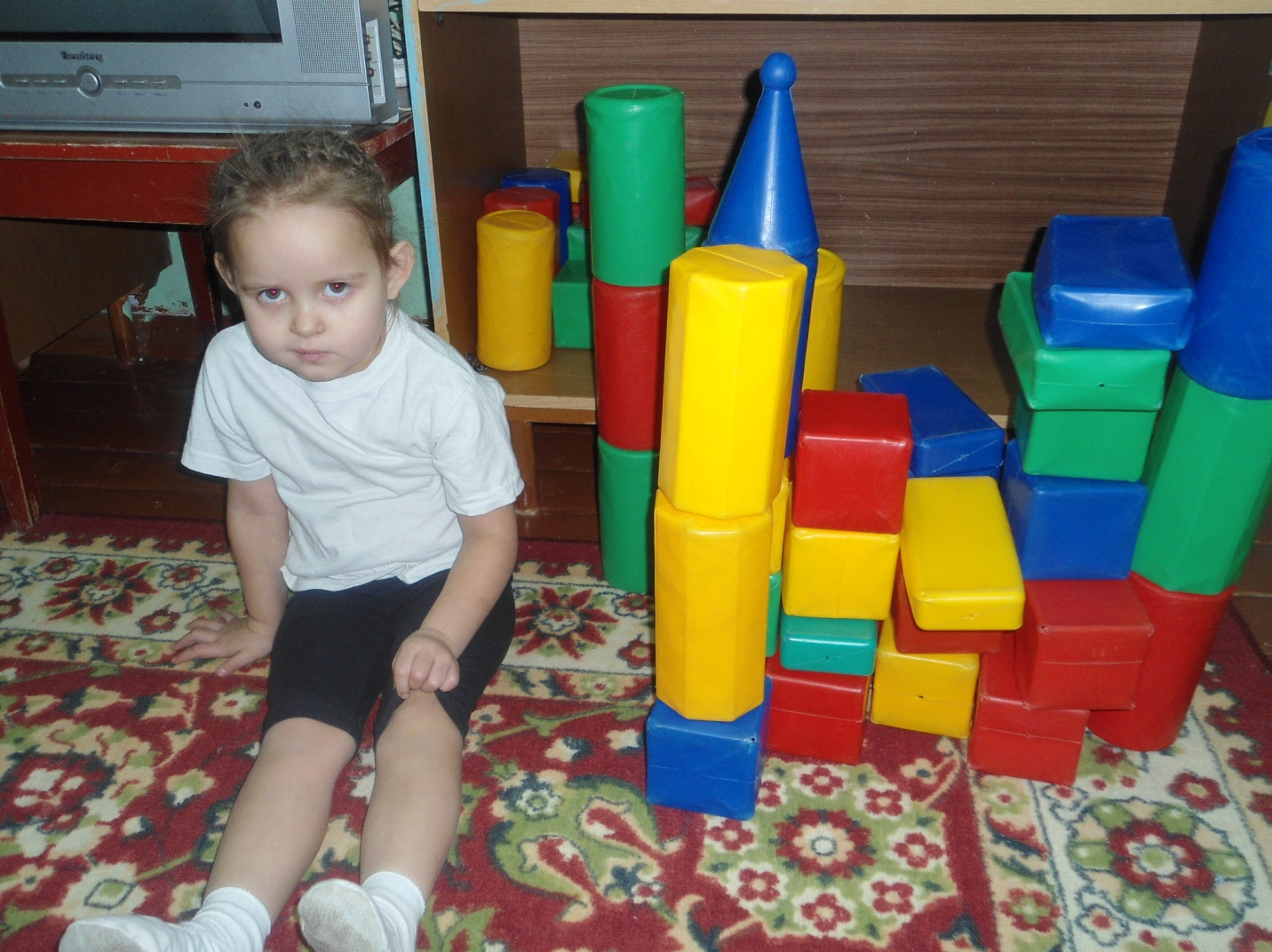 «Центр ТВОРЧЕСТВА»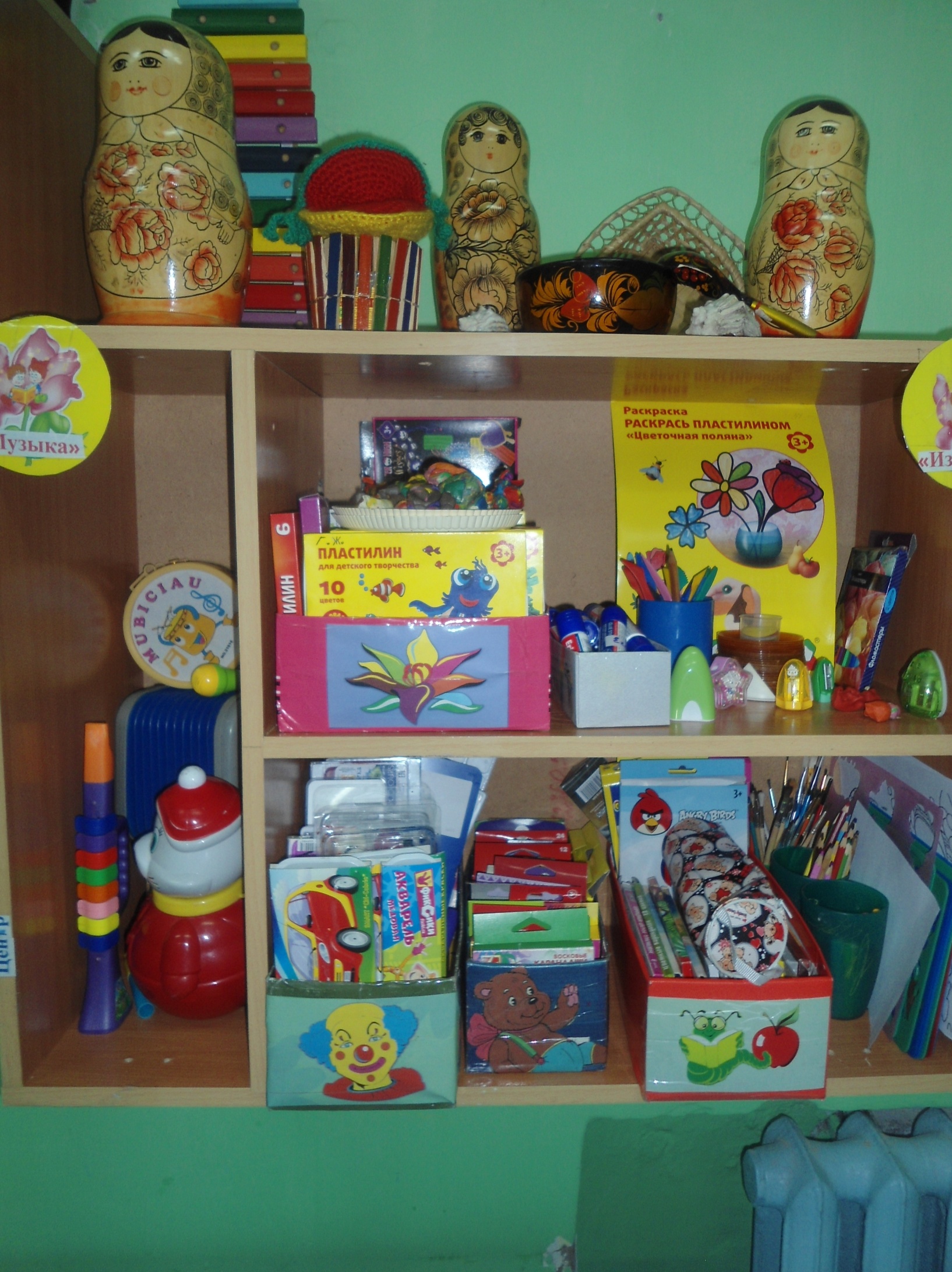 Зона насыщенного движения«Центр двигательной насыщенности»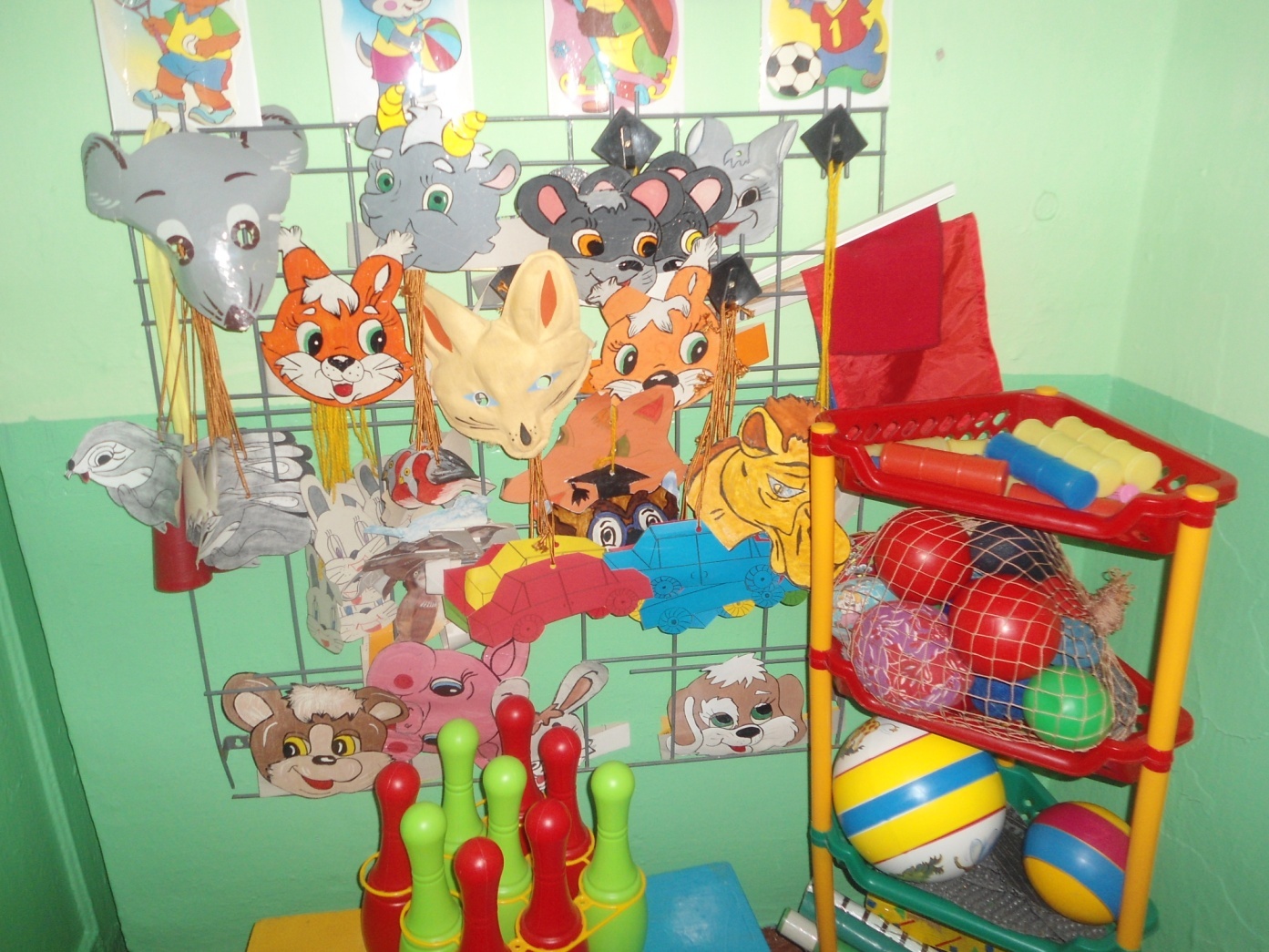 «Центр музыки и театра»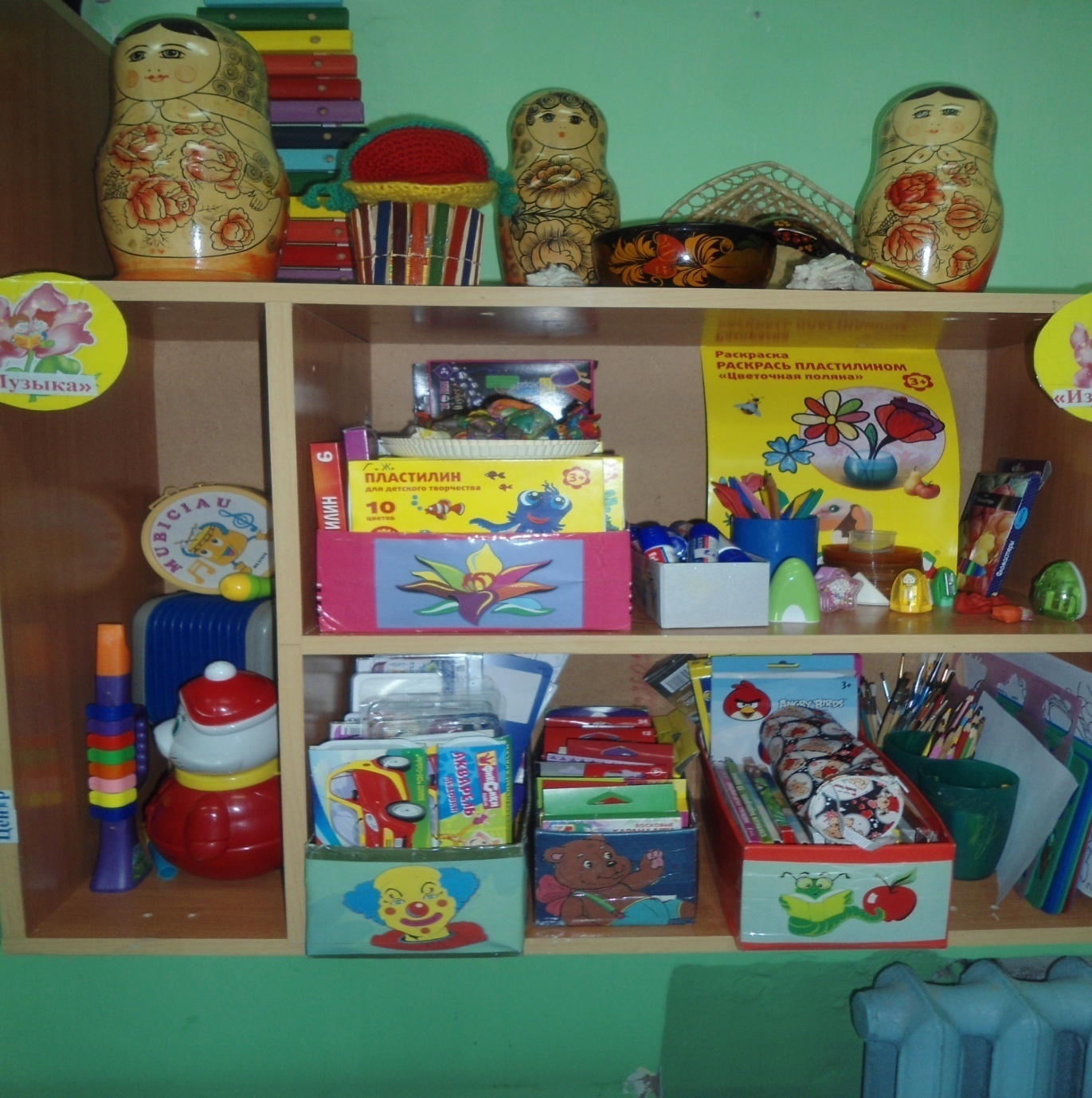 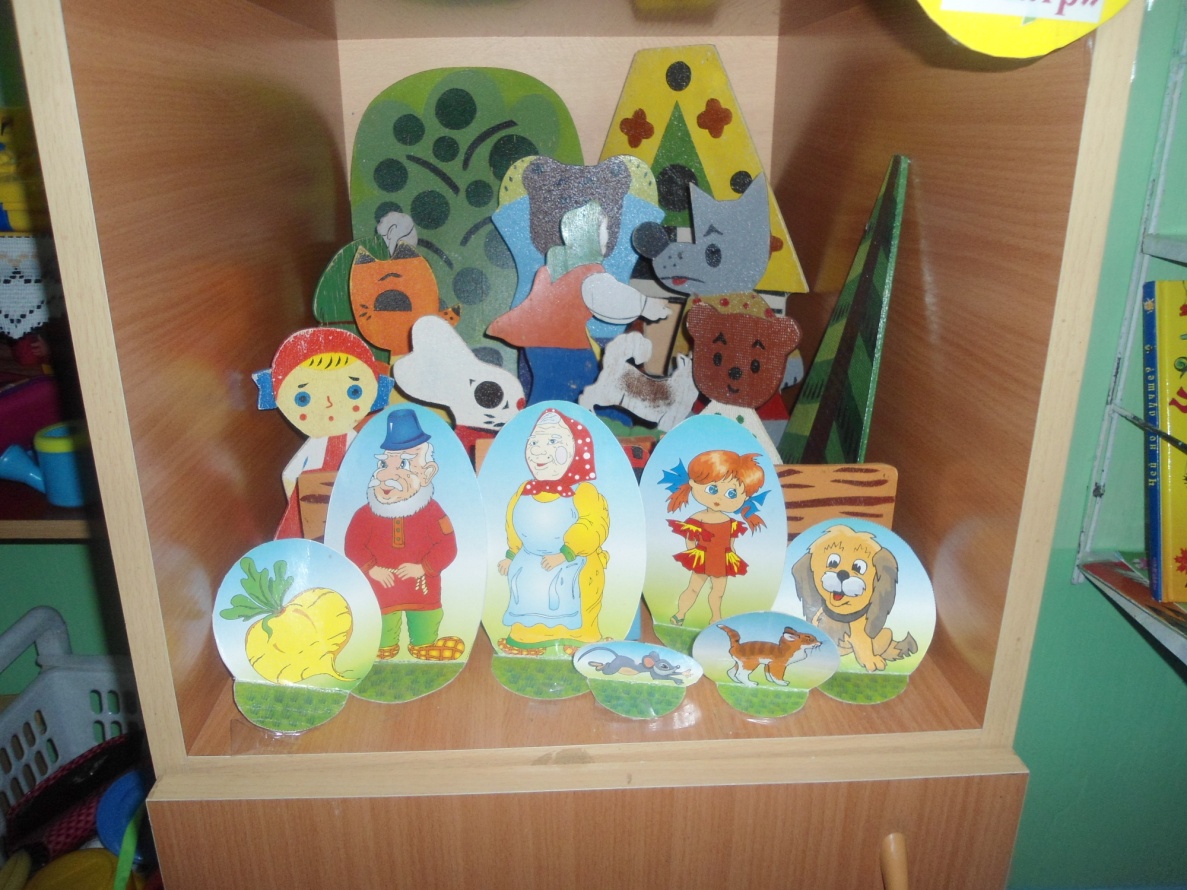 «Центр игры»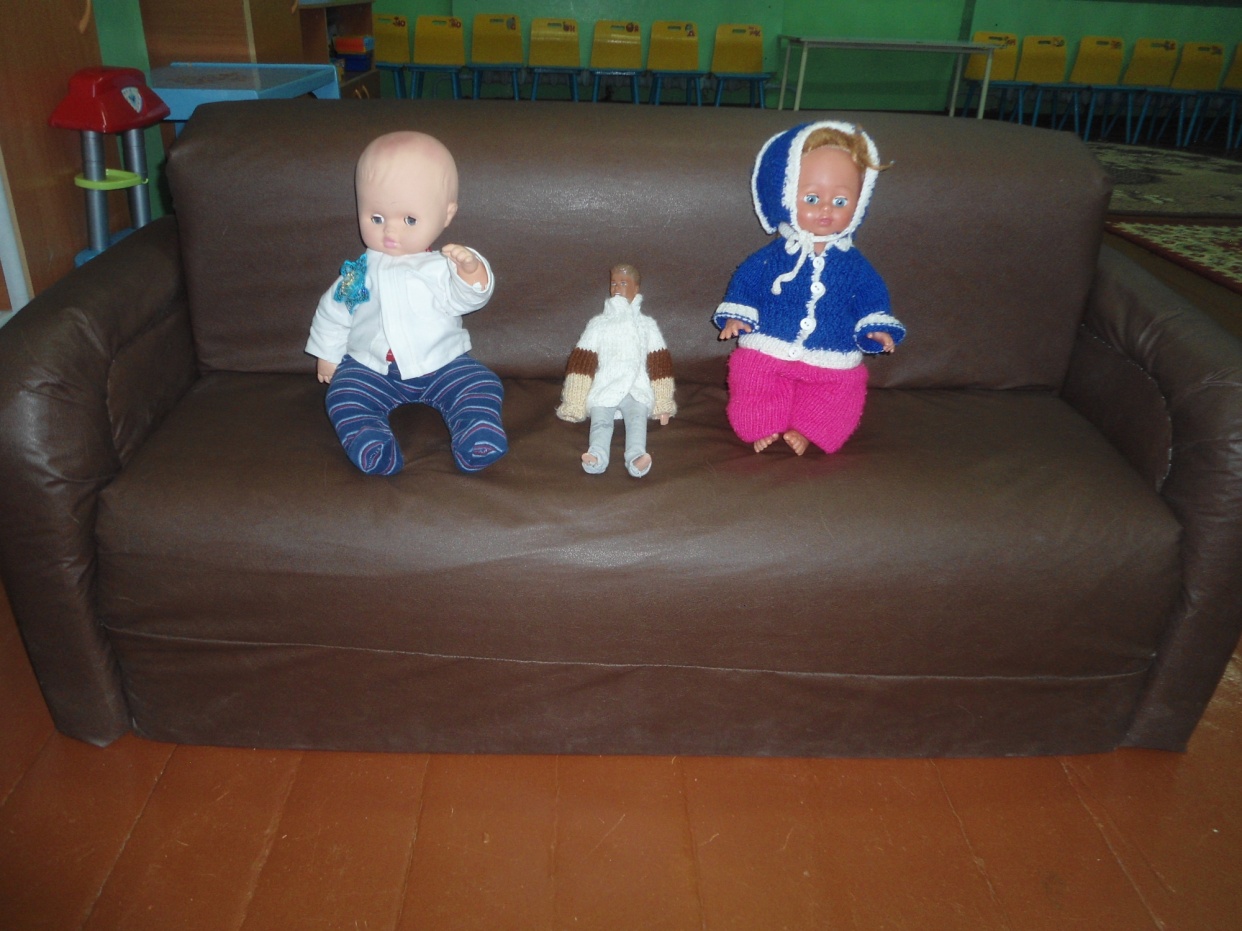 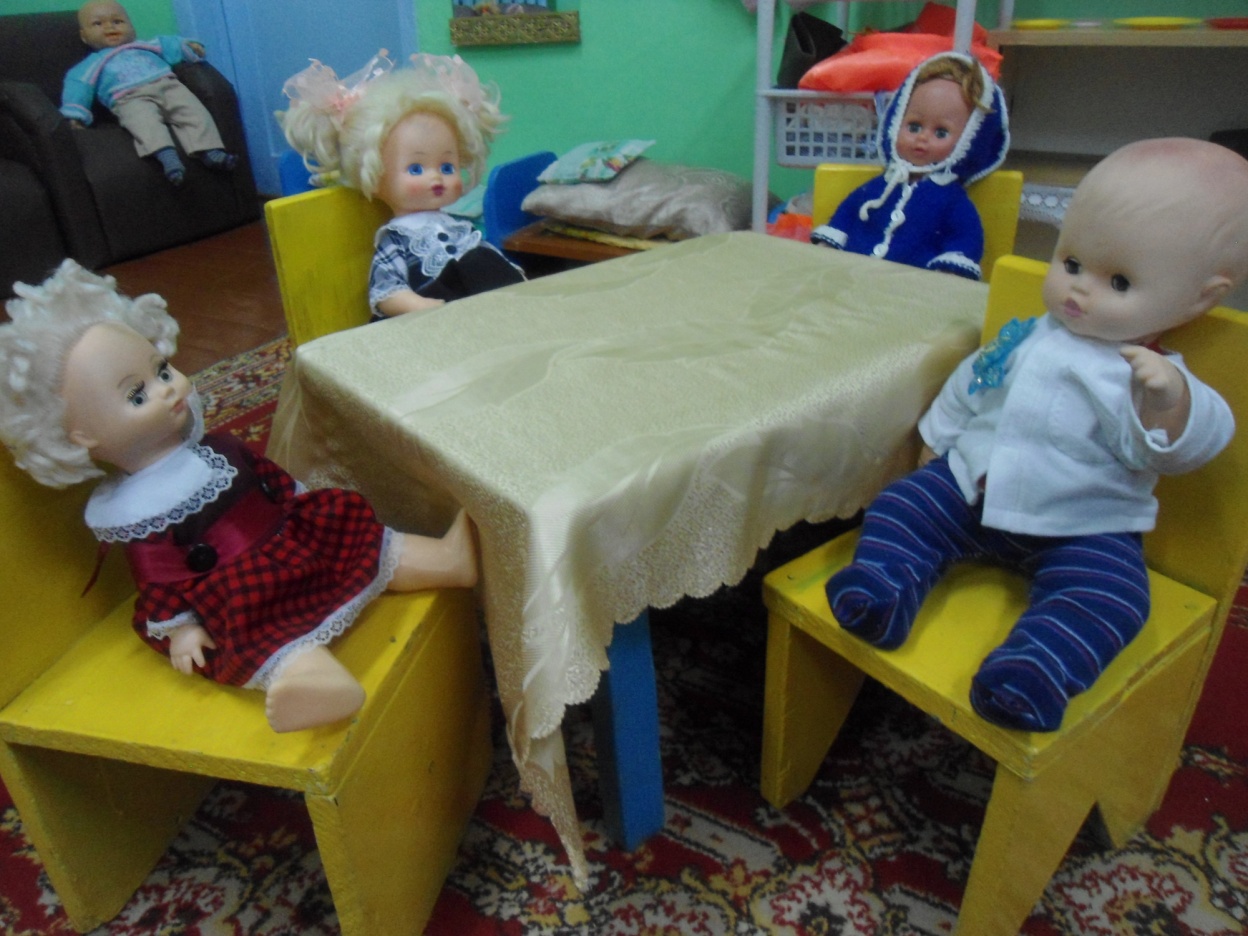 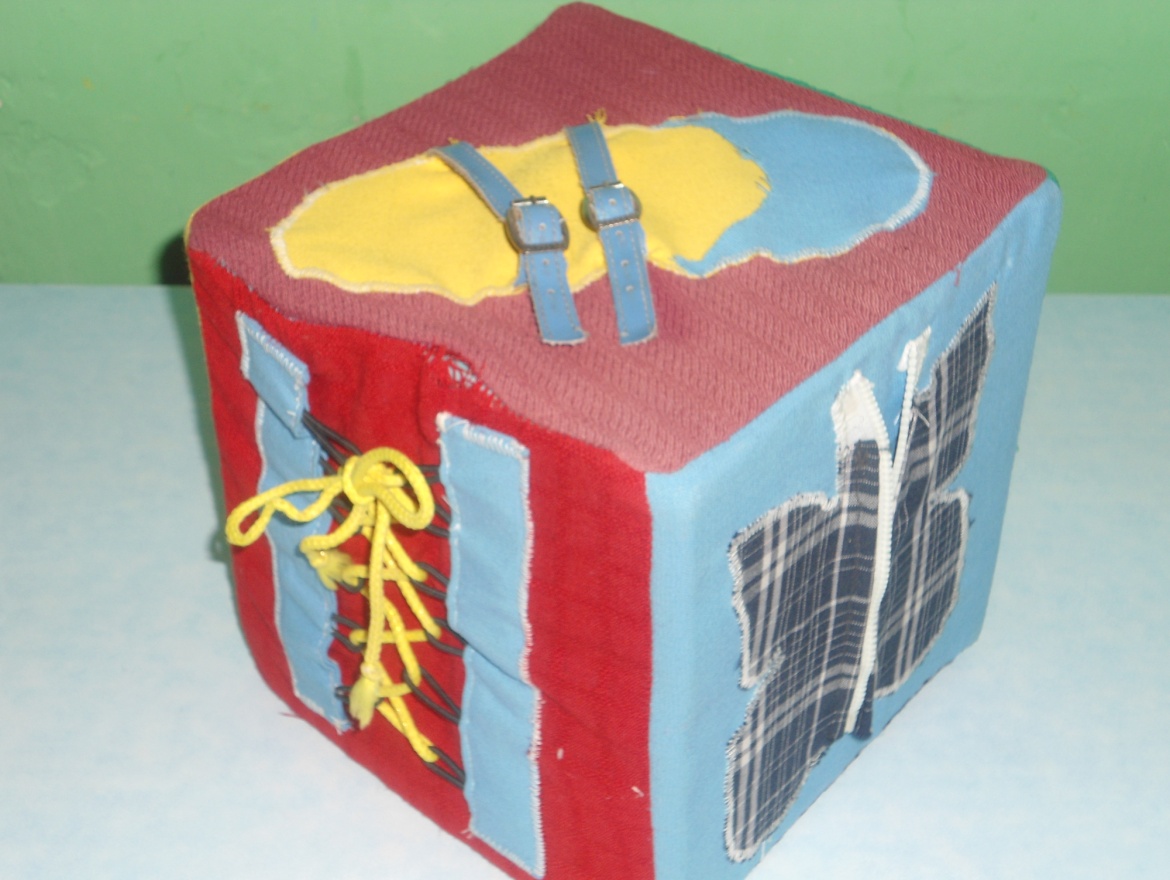 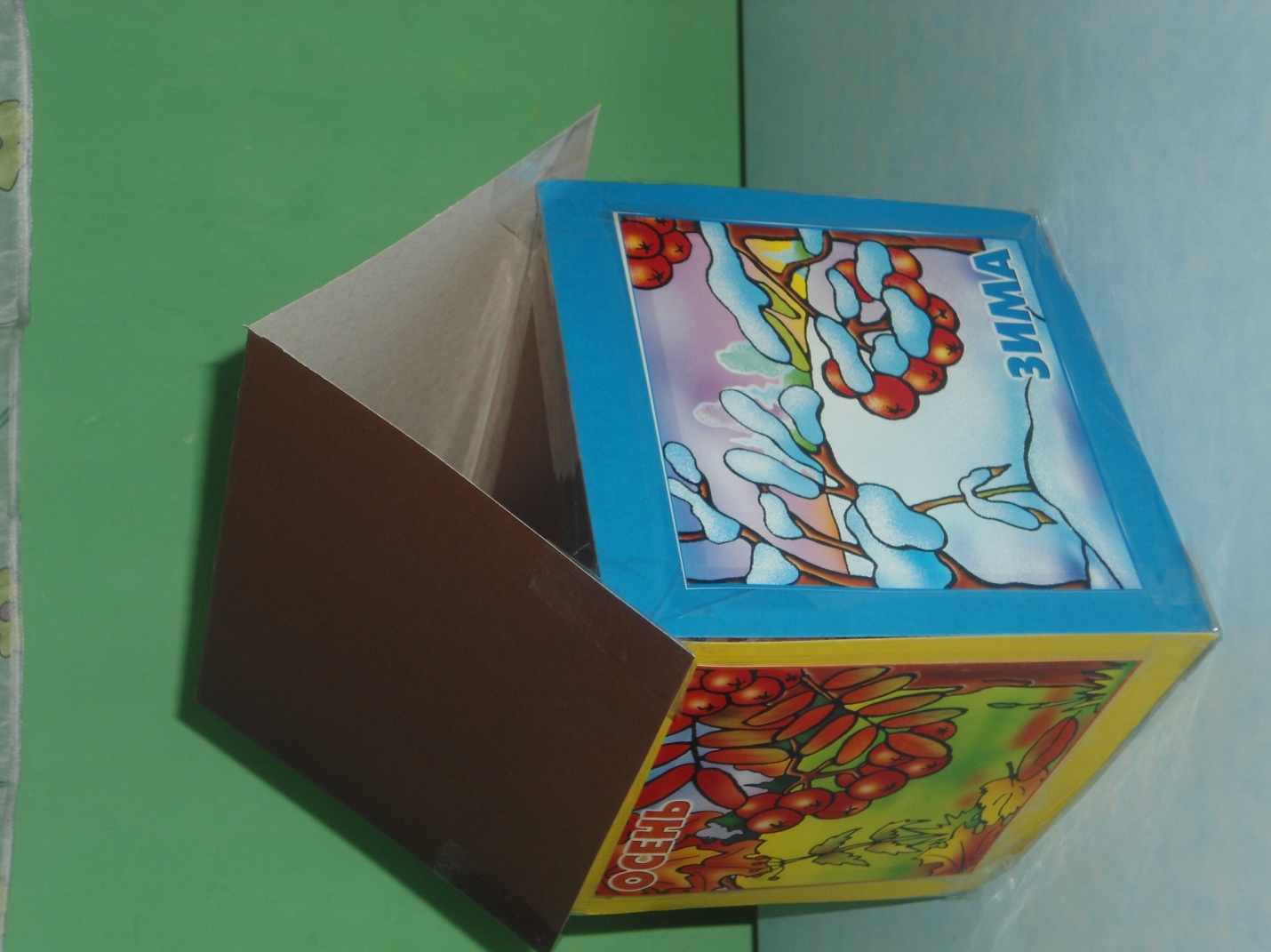 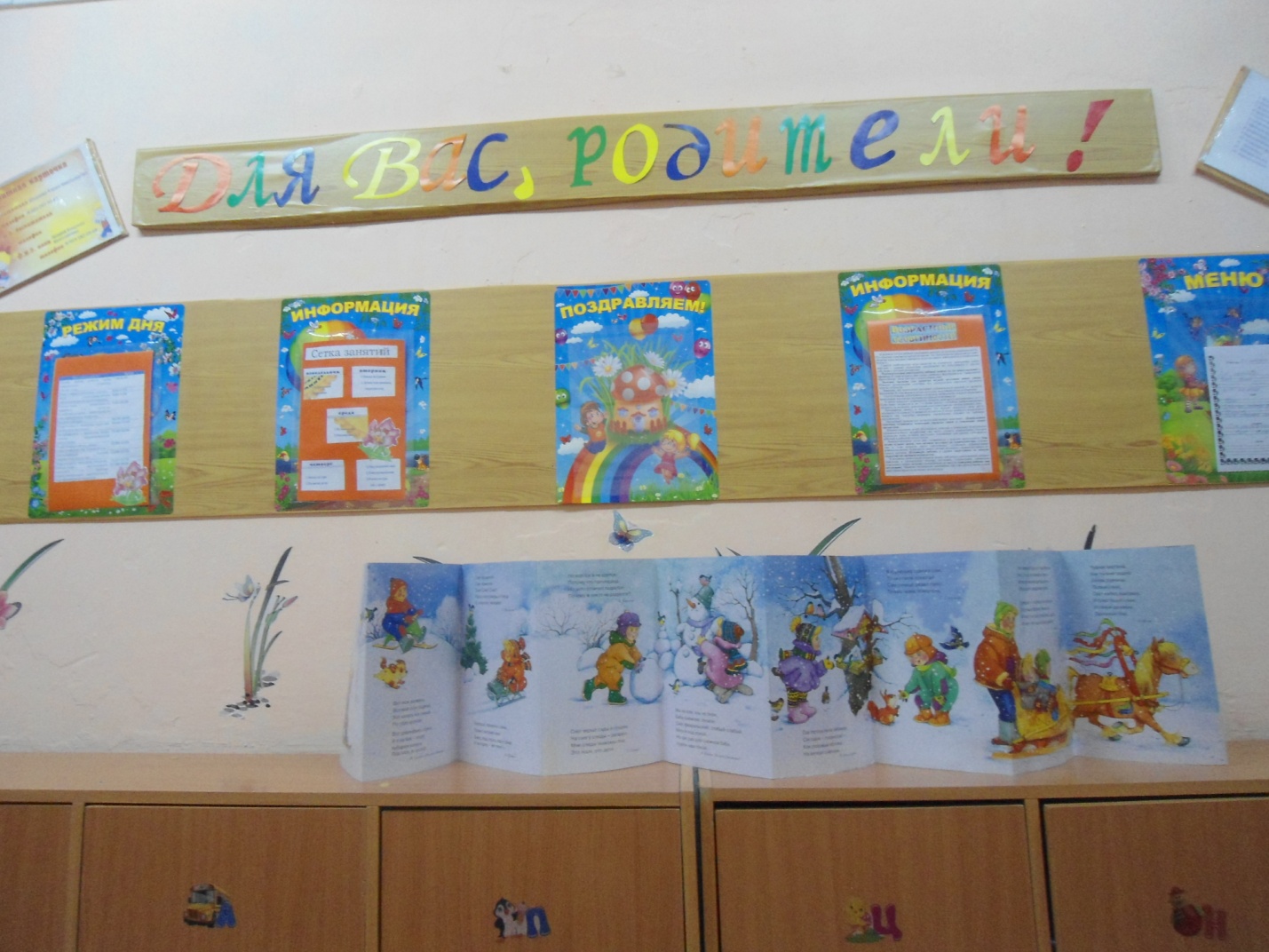 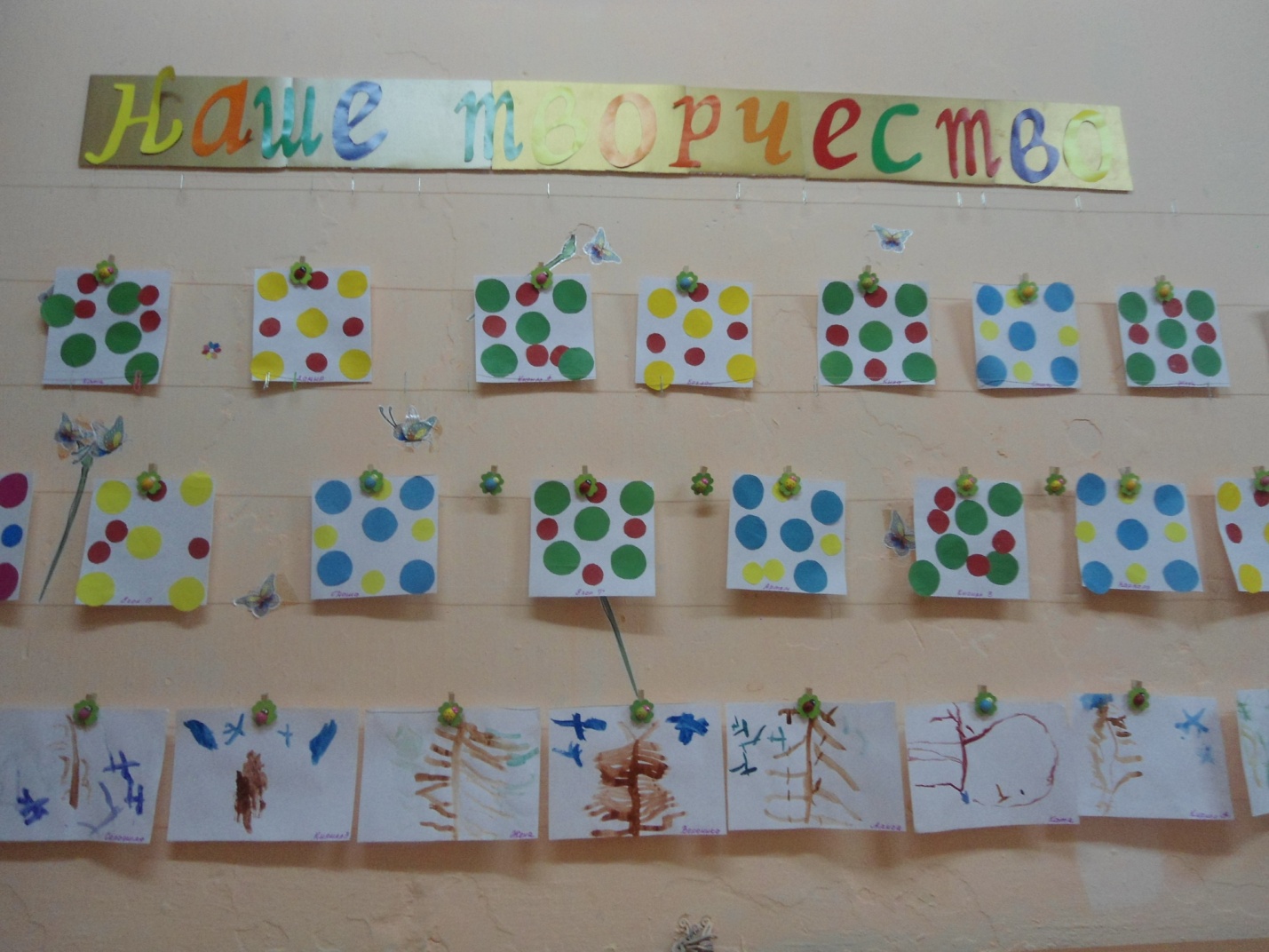 